Министерство спорта Российской ФедерацииФедеральное государственное бюджетное образовательное учреждение высшего образования «Московская государственная академия физической культуры» Кафедра  Биомеханики и информационных технологийРАБОЧАЯ ПРОГРАММА ДИСЦИПЛИНЫ«КОНЦЕПЦИИ СОВРЕМЕННОГО ЕСТЕСТВОЗНАНИЯ»Б1.Б.8Направление подготовки: 38.03.02 «Менеджмент» (Уровень высшего образования – бакалавриат)Профиль подготовки«Менеджмент организации»Форма обучения  Очная/заочнаяМалаховка 2020Рабочая программа разработана в соответствии с ФГОС ВО, утвержденным приказом Министерства образования и науки РФ № 7 от 12 января 2016 г. «Об утверждении федерального государственного образовательного стандарта высшего образования по направлению подготовки 38.03.02 «Менеджмент» с учетом изменений внесенных приказом Министерства образования и науки РФ № 444 от 20 апреля 2016 г. «О внесении изменений в федеральные государственные образовательные стандарты высшего образования».Составители:   С.Н. Зубарев, к.т.н., ст. преподаватель                                           ____________________     (подпись)Рецензенты:А.Н.Фураев, к.п.н., профессор 					   ____________________ (подпись)                                                       А.В. Починкин д.п.н., профессор                                                      _____________________   (подпись)    1. Цели и задачи дисциплины. Цель дисциплины:- ознакомление студентов с основным комплексом концепций современного естествознания, панорамой наиболее известных методов и законов современной науки, демонстрация специфики рационального метода познания окружающего мира. Это является необходимым элементом общекультурной подготовки будущих менеджеров в области ФК и С, способствует всестороннему развитию личности, формированию целостного взгляда на окружающий мир.Задачи дисциплины:дать будущим специалистам гуманитарного профиля представление о науке в целом, её структуре и динамике;расширить круг знаний и представлений о формировании и смене научных картин мира;сформировать систематизированное представление об имеющихся на сегодняшний день результатах научных исследований в области естественных наук: физики, астрономии, биологии, химии и др.2. Перечень планируемых результатов обучения,  соотнесенных с планируемыми результатами освоения ОП ВО:	Процесс изучения дисциплины направлен на формирование следующих компетенций: ОК – 6, ОК – 1, ПК-10.Планируемые результаты обучения.3.Место дисциплины в структуре ОП.Дисциплина «Концепции современного естествознания» относится к базовой части ОП.Для изучения дисциплины студент должен знать основные законы предметов естествознания, изучаемые в общеобразовательной школе, методы и средства информационно-коммуникационных технологий и математики.Освоение дисциплины необходимо для последующего изучения дисциплин: спортивные и туристические комплексы, научно-методическая деятельность, технология научного исследования, управление качеством, преддипломная практика.Дисциплина изучается в 2-ом семестре.Объем дисциплины – 108 час. (3 з.е)Форма промежуточной аттестации: зачет.4. Объем дисциплины и виды учебной работы.	Очная форма обученияЗаочная форма обучения5. Содержание дисциплины:5.1. Содержание разделов дисциплины5.2. Междисциплинарные связи с последующими дисциплинами5.3. Разделы дисциплины и виды занятийОчная форма обученияЗаочная форма обучения5.4 Лекции5.5.  Практические занятия 5.6. Лабораторный практикум - не предусмотрен 5.7. Самостоятельная работа студентов    6. Фонд оценочных средств для проведения промежуточной аттестации. (См. Приложение к Рабочей программе дисциплины) 7. Учебно-методическое и информационное обеспечение дисциплины7.1. Основная литература7.2.Дополнительная литература7.4. Программное обеспечение. В качестве программного обеспечения используется офисное программное обеспечение с открытым исходным кодом под общественной лицензией GYULGPL Libre Office или одна из лицензионных версий Microsoft Office.2) Для контроля знаний обучающихся используется «Программный комплекс для автоматизации процессов контроля текущей успеваемости методом тестирования и для дистанционных технологий в обучении» разработанный ЗАО «РАМЭК-ВС» 7.5. Перечень ресурсов информационно-коммуникационной сети «Интернет». Информационно-справочные и поисковые системы, профессиональные базы данных:Электронная библиотечная система ЭЛМАРК (МГАФК) http://lib.mgafk.ruЭлектронно-библиотечная система Elibrary https://elibrary.ruЭлектронно-библиотечная система IPRbooks http://www.iprbookshop.ruЭлектронно-библиотечная система «Юрайт» https://urait.ru/Электронно-библиотечная система РУКОНТ https://lib.rucont.ruМинистерство образования и науки Российской Федерации https://minobrnauki.gov.ru/Федеральная служба по надзору в сфере образования и науки http://obrnadzor.gov.ru/ru/Федеральный портал «Российское образование» http://www.edu.ruИнформационная система «Единое окно доступа к образовательным ресурсам» http://window.edu.ruФедеральный центр и информационно-образовательных ресурсов http://fcior.edu.ruМинистерство спорта Российской Федерации https://minsport.gov.ru/Использование современных образовательных технологий9. Методические указания для обучающихся по освоению дисциплины.Для освоения дисциплины необходимо: посещение лекций, практических занятий, выполнение и защита заданий рабочей тетради, самостоятельная подготовка к предстоящим практическим занятиям, к зачету. Для этого студентам необходимо пользоваться основной, дополнительной литературой и литературой для самостоятельной работы; информационно-коммуникационными источниками. Промежуточная аттестация по дисциплине – зачет. Критерии оценки знаний изучаемых вопросов, на которые должны быть ориентированы студенты таковы.	Оценка «зачтено» выставляется обучающемуся, демонстрирующему:	 - знание и понимание законов развития природы, общества и умение оперировать этими знаниями в профессиональной деятельности;	- владение культурой мышления, способностью к восприятию, обобщению и анализу информации, постановке цели и выбору путей её достижения на основе знаний основных законов естественных наук, базовых ценностей мировой культуры;	- умение использовать в своей повседневной практической деятельности методы научного познания;	- владение методами естественно-научного познания для их использования в научно-исследовательской деятельности.	Оценка «не зачтено» выставляется обучающемуся при отсутствии знания, умения и владения вопросом.10. Материально – техническое обеспечение дисциплиныЛекции проходят в специальных лекционных залах с хорошей видимостью, акустикой и информационно-коммуникационным оборудованием. Практические занятия проходят в специальных аудиториях, закрепленных за кафедрой Биомеханики и информационных технологий, с использованием учебного информационно-коммуникационного оборудования.Занятия с использованием ПЭВМ проходят в компьютерных классах с программным обеспечением, отмеченным в разделах 7.3, 7.4, 7.5: ауд. 104 (15), ауд. 225 (16), ауд. 229 (20), ауд. 231 (15).Приложение к Рабочей программе дисциплины«Концепции современного естествознания»Министерство спорта Российской ФедерацииФедеральное государственное бюджетное образовательное учреждениевысшего образования«Московская государственная академия физической культуры»Кафедра Биомеханики и информационных технологийУТВЕРЖДЕНОрешением Учебно-методической комиссии        протокол № 7 от « 20 »  августа 2020 г.Председатель УМК, проректор по учебной работе___________________А.Н. Таланцев.Фонд оценочных средствпо дисциплине «КОНЦЕПЦИИ СОВРЕМЕННОГО ЕСТЕСТВОЗНАНИЯ»Направление подготовки: 38.03.02 «Менеджмент» (Уровень высшего образования – бакалавриат)Профиль подготовки«Менеджмент организации»Форма обучения  Очная/заочнаяРассмотрено и одобрено на заседании кафедры(протокол № 10 от «10» апреля  2020 г.)                                                                       Зав. кафедрой  Фураев А.Н./_____________Малаховка 2020 годПаспорт фонда оценочных средств по дисциплине«Концепции современного естествознания»Составил: к.т.н. Зубарев С.Н.ФГБОУ ВО «Московская государственная академия физической культуры»Кафедра Биомеханики и информационных технологийРассмотрено и одобрено на заседании кафедры(протокол № 10 от «10» апреля  2020 г.)  Зав. кафедрой  Фураев А.Н./_____________Вопросы к зачетупо дисциплинеКОНЦЕПЦИИ СОВРЕМЕННОГО ЕСТЕСТВОЗНАНИЯНаправление подготовки: 38.03.02 «Менеджмент»форма обучения очнаяЧто такое естествознание? Как раскрыть название «Концепции современного естествознания»? Цель, предмет естествознания. Основные естественные науки. Дать характеристику науке, как формы духовного освоения действительности. Определение науки. Её специфические черты.Понятие культура. Структура научной культуры. Взаимосвязь естественно-научной и гуманитарной культур.Научный метод. Методы эмпирического и теоретического познания.«Язык» современного естествознания: определение парадигмы; научная картина мира; научная революция.Исторические типы научных картин мира. Научные картины мира и их смены в результате научных революций. Периоды: доклассического естествознания ( VI в. до н.э. – V в. н.э.) и средневековья (Vв. - XVвв.). Древнегреческий период. Естественнонаучные взгляды Фалеса. Научные идеи Пифагора и его школы. Методология Аристотеля. Естественнонаучные ошибки Аристотеля. Периоды: доклассического естествознания ( VI в. до н.э. – V в. н.э.) и средневековья (Vв. - XVвв.). Достижения астрономии в Древней Греции. Развитие механики в Древней Греции и эпохе эллинизма. Древнеримский период. Период средневековья (V – XV вв.). Последствия для европейской науки. Последствия для арабской науки.Период классического естествознания (XVI в. – XVIII в.). Краткая характеристика эпохи Возрождения. Леонардо да Винчи как ученый. Вклад Коперника в естествознание. Учение Джордано Бруно. Значение работ Г. Галилея для развития естествознания. Значение работ Т. Браге и И. Кеплера для развития естествознания. Период классического естествознания (XVI в. – XVIII в.). Теория пространства и времени у Ньютона. Механика Ньютона. Корпускулярная концепция описания природы. Связь принципов симметрии и законов сохранения в физике. Понятие о лапласовском детерминизме.Период неклассического естествознания (XVIII – XIX вв.). Понятие электромагнитного поля как вида материи. Принцип близкодействия.  Проблема движения относительно эфира. Значение для развития естествознания работ Ш. Кулона, А. Ампера, М. Фарадея, Д. Максвелла, Г. Герца, Н. Тесла, Ж.-А. Лоренца. Электромагнитная картина мира. Порядок и беспорядок в природе. Хаос. Принцип возрастания энтропии. Период постнеклассического естествознания (XIX - XX вв.). Основные открытия и значение для естествознания работ В. Рентгена, Дж. Томсона, А. Беккереля, Э. Резерфорда и т.д. Период постнеклассического естествознания (XIX - XX вв.). Принципы относительности. Основные идеи специальной и общей теории относительности А. Эйнштейна. Период постнеклассического естествознания (XIX - XX вв.). Формирование концепции корпускулярно-волнового дуализма. Принципы суперпозиции, неопределенности, дополнительности. Квантовая теория и квантовая механика. Квантово-полевая картина мира.Панорама современного естествознания и тенденции его развития. Общая характеристика современного химического знания. Химические системы, энергетика химических процессов, реакционная способность веществ. Панорама современного естествознания и тенденции его развития. Концептуальные основы современной биологии. Панорама современного естествознания и тенденции его развития. Теории возникновения жизни. Основные этапы космической эволюции.Период современного естествознания. Синергетика. Самоорганизация в живой и неживой природе. Структурные уровни организации материи. Микро-, макро- и мегамеры.Действие и противодействие, инерция и ускорение: три закона классической механики Ньютона.Закон всемирного тяготения.Энергия сохраняется, хаос нарастает: начала термодинамики.Электромагнитные волны в природе и технике. Уравнения Максвелла.Искривление пространства и замедление времени: теория относительности Эйнштейна.Атомная теория строения вещества.Парадоксы микромира: квантовая механика.Единая теория всего: теория струн.Черные дыры.Гипотеза гигантского столкновения.Происхождение земли.Тектоника плит.Межледниковый период: циклы Миланковича.Круговорот воды, азота и углерода.Теория эволюции.Естественный отбор.Теория массовых вымираний.Клеточная теория.Фотосинтез.Периодическая система Менделеева.Микроорганизмы и микробиология.Клонирование.Озоновая дыра.Антропогенез.Геном человека.Психоанализ Фрейда.Пирамида потребностей Маслоу.Теория игр.Концепция конца истории Ф.Фукуямы.Теория разбитых окон.Искусственный интеллект.Концепция мемов Р.Докинза.Теория когнитивного диссонанса Л.Фестингера.Случайности не случайны: «эффект бабочки» и принцип домино.КРИТЕРИИ ОЦЕНКИ:- оценка «зачтено» ставится если:демонстрируется знание и понимание законов развития природы, общества и умение оперировать этими знаниями в профессиональной деятельности;владение культурой мышления, способностью к восприятию, обобщению и анализу информации, постановке цели и выбору путей её достижения на основе знаний основных законов естественных наук, базовых ценностей мировой культуры;умение использовать в своей повседневной практической деятельности методы научного познания. Владение методами естественно-научного познания для их использования в научно-исследовательской деятельности.- оценка «не зачтено»  выставляется обучающемуся при отсутствии знания, умения и владения вопросом билета.Составитель: к.т.н. ст. преподаватель С.Н. ЗубаревФГБОУ ВО «Московская государственная академия физической культуры»Кафедра Биомеханики и информационных технологийРабочая тетрадьФедеральное государственное бюджетное образовательное учреждение высшего образования «Московская государственная академия физической культуры» Кафедра БИОМЕХАНИКИ  И ИНФОРМАЦИОННЫХ ТЕХНОЛОГИЙРАБОЧАЯ ТЕТРАДЬ ПО ДИСЦИПЛИНЕ«КОНЦЕПЦИИ СОВРЕМЕННОГО ЕСТЕСТВОЗНАНИЯ»Направление подготовки: 38.03.02 «Менеджмент» (Уровень высшего образования – бакалавриат)Профиль подготовки«Менеджмент организации»Форма обучения  очнаяСтудента ___________________________________                                                                                                            (ФИО)                                         Номер группы, специализация____________________________________Малаховка 201___г.Тема: ВВЕДЕНИЕ В ЕСТЕСТВОЗНАНИЕЧто такое естествознание? ________________________________________________________________________________________________________________________________________________________________________________________________________________________________________________________________________Как раскрыть понятие «концепции»? ________________________________________________________________________________________________________________________________________________________________________________________________________________________________________________________________________Цель естествознания. ________________________________________________________________________________________________________________________________________________________________________________________________________________________________________________________________________Предмет естествознания.________________________________________________________________________________________________________________________________________________________________________________________________________________________________________________________________________Задача естествознания.________________________________________________________________________________________________________________________________________________________________________________________________________________________________________________________________________Перечислите основные естественные науки. ________________________________________________________________________________________________________________________________________________________________________________________________________________________________________________________________________Дайте характеристику науке, как формы духовного освоения действительности. Определение науки. ________________________________________________________________________________________________________________________________________________________________________________________________________________________________________________________________________Специфические черты науки.________________________________________________________________________________________________________________________________________________________________________________________________________________________________________________________________________________________________________________________________________________________________________________________________________________________________________________________________________________________________________________________________________________Дайте определение понятию культура. ________________________________________________________________________________________________________________________________________________________________________________________________________________________________________________________________________Какова структура научной культуры. Взаимосвязь естественно-научной и гуманитарной культур.____________________________________________________________________________________________________________________________________________________________________________________________________________________________________________________________________________________________________________________________________________________________________________________________________________Перечислите основные формы научного знания, вписывая их названия в схему.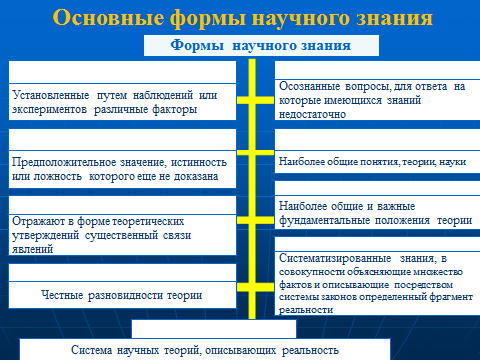 Дайте определение «языку» современного естествознания.  ПАРАДИГМА – это________________________________________________________________________________________________________________________________________________________________________________________________________________________________________________________________________НАУЧНАЯ КАРТИНА МИРА – это________________________________________________________________________________________________________________________________________________________________________________________________________________________________________________________________________НАУЧНАЯ РЕВОЛЮЦИЯ – это ________________________________________________________________________________________________________________________________________________________________________________________________________________________________________________________________________ Приведите пример исторических типов научных картин мира. ____________________________________________________________________________________________________________________________________________________________________________________________________________________________________________________________________________________________________________________________________________________________________________________________________________ В результате чего происходит смена научных картин мира?____________________________________________________________________________________________________________________________________________________________________________________________________________________________________________________________________________________________________________________________________________________________________________________________________________ Какие методы научного познания использует естествознание?Перечислите эмпирические и теоретические методы. 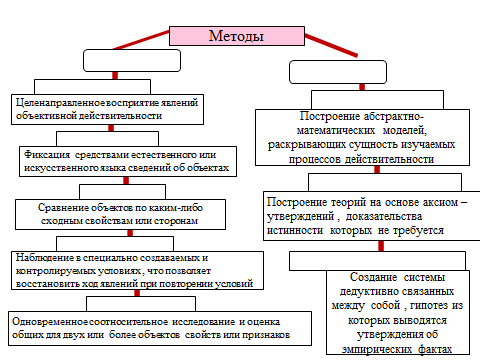 История естествознанияРаскройте содержание периода: доклассического естествознания ( VI в. до н.э. – V в. н.э.) и средневековья (Vв. - XVвв.) по плану:16.1. Охарактеризуйте древнегреческий период. Достижения астрономии в Древней Греции. Развитие механики в Древней Греции и эпохе эллинизма.________________________________________________________________________________________________________________________________________________________________________________________________________________________________________________________________________________________________________________________________________________________________________________________________________________________________________________________________________________________________________________________________________________________________________________________________________________________________________________________________________________________________________________________________________________________________________________________________________________________________________________________________________________________________________________________________________________________________________________________________________________________________________________________________________________________________           16.2.  Естественнонаучные взгляды Фалеса. ________________________________________________________________________________________________________________________________________________________________________________________________________________________________________________________________________________________________________________________________________Научные идеи Пифагора и его школы. ______________________________________________________________________________________________________________________________________________________________________________________________________________________________________________________________________________________________________________________________________Основные положения атомистической теории.____________________________________________________________________________________________________________________________________________________________________________________________________________________________________________________________________________________________________________________________________________________________________________________________________________________________________________________________________________________________________________________________________________Почему Аристотеля считают родоначальником науки? Его заслуги и ошибки. ____________________________________________________________________________________________________________________________________________________________________________________________________________________________________________________________________________________________________________________________________________________________________________________________________________________________________________________________________________________________________________________________________________Характерные особенности средневековья (V – XV вв.). Последствия для европейской науки. Последствия для арабской науки. Пути развития естествознания._______________________________________________________________________________________________________________________________________________________________________________________________________________________________________________________________________________________________________________________________________Древнеримский период._______________________________________________________________________________________________________________________________________________________________________________________________________________________________________________________________________________________________________________________________________Когда, где и под влиянием каких обстоятельств появляются первые университеты? Их роль в развитии естествознания._________________________________________________________________________________________________________________________________________________________________________________________________________________________________________________________________________________________________________________Фотографии каких университетов изображены на рисунках?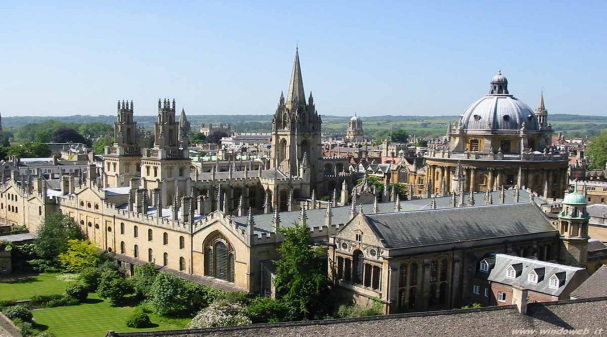 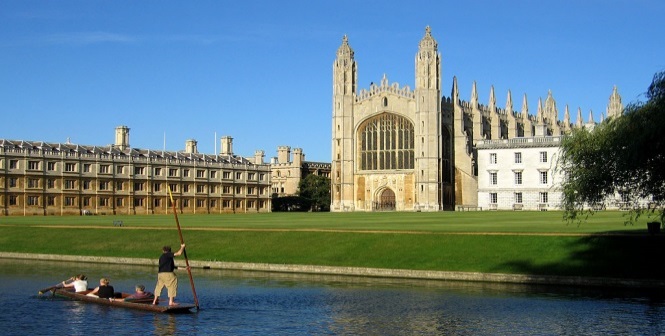 _______________Рис.1________________________Рис.2________________________________________________________________________________________________________________________________________________________________________________________________________________________Период классического естествознания (XVI в. – XVIII в.). Краткая характеристика эпохи Возрождения. 19.1. Леонардо да Винчи как ученый. Вклад Коперника в естествознание. Учение Джордано Бруно. ____________________________________________________________________________________________________________________________________________________________________________________________________________________________________________________________________________________________________________________________________________________________________________________________________________________________________________________________________________________________________________________________________________________________________________________________________________________________________________________________________________________________________________________________________________________________________________________________________________________________________________________________________________________________________________________________________________________________________________________________________________________________________________________________________________________________________________________________19.2. Значение работ Г. Галилея для развития естествознания. ____________________________________________________________________________________________________________________________________________________________________________________________________________________________________________________________________________________________________________________________________________________________________________________________________________________________________________________________________________________________________________________________________________________________________________________________________________________________________________________________________________________________________________________________________________________________________________________________________________________________________________________________________________________________________________________________________________________________________________________________________________________________________________________________________________________________________________________________Значение работ Т. Браге и И. Кеплера для развития естествознания.________________________________________________________________________________________________________________________________________________________________________________________________________________________________________________________________________________________________________________________________________________________________________________________________________________________________________________________________________________________________________________________________________________________________________________________________________________________________________________________________________________________________________________________________________________________________________________________________________________________________________________________________________________________________________________________________________________________________________________________________________________________________________________________________________________________________Период классического естествознания (XVI в. – XVIII в.). Теория пространства и времени у Ньютона. Механика Ньютона. Корпускулярная концепция описания природы. ________________________________________________________________________________________________________________________________________________________________________________________________________________________________________________________________________________________________________________________________________________________________________________________________________________________________________________________________________________________________________________________________________________________________________________________________________________________________________________________________________________________________________________________________________________________________________________________________________________________________________________________________________________________________________________________________________________________________________________________________________________________________________________________________________________________________Понятие о лапласовском детерминизме.________________________________________________________________________________________________________________________________________________________________________________________________________________________________________________________________________________________________________________________________________________________________________________________________________________________________________________________________________________________________________________________________________________________________________________________________________________________________________________________________________________________________________________________________________________________________________________________________________________________________________________________________________________________________________________________________________________________________________________________________________________________________________________________________________________________________Используя сему приведенную ниже, охарактеризуйте период классического естествознания (XVI в. – XVIII в.)._________________________________________________________________________________________________________________________________________________________________________________________________________________________________________________________________________________________________________________________________________________________________________________________________________________________________________________________________________________________________________________________________________________________________________________________________________________________________________________________________________________________________________________________________________________________________________________________________________________________________________________________________________________________________________________________________________________________________________________________________________________________________________________________________________________________________________________________________________________________________________________________________________________________________________________________________________________________________________________________________________________________________________________________________________________________________________________________________________________________________________________________________________________________________________________________________________________________________________________________________________________________________________________________________________________________________________________________________________________________________________________________________________________________________________________________________________________________________________________________________________________________________________________________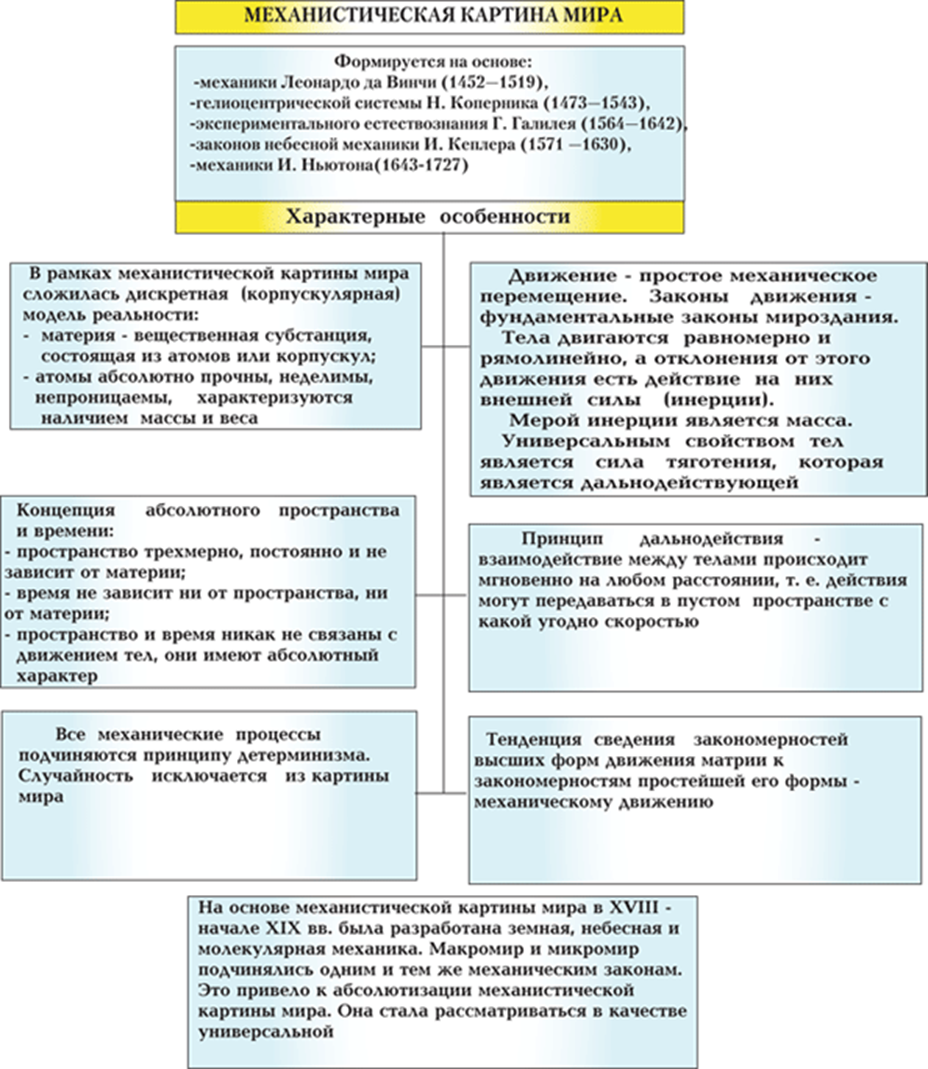 20.4 Период диалектизации естествознания. Космологическая гипотеза Канта-Лапласа. Значение для развития естествознания работ   А.Л. Лавуазье, Ф. Вёлера, М.В. Ломоносова, Ж.-Б. Ламарка, Ж. Кювье, Д.И. Менделеева и д.р.______________________________________________________________________________________________________________________________________________________________________________________________________________________________________________________________________________________________________________________________________________________________________________________________________________________________________________________________________________________________________________________________________________________________________________________________________________________________________________________________________________________________________________________________________________________________________________________________________________________________________________________________________________________________________________________________________________________________________________________________________________________________________________________________________________________________________________________________________________________________________________________________________________________________________________________________________________________________________________________________________________________________________________________________________________________________________________________________________________________________________________________________________________________________________________________________________________________________________________________________________________________________________________________________________________________________________________________________________________________________________________________________________________________________________________________________________________________________________________________________________________________________________________________________________________________________________________________________________________________________________________________________________________________________________________________________________________________________________________________________________________________________________________________________________________________________________________________________________________________________________________________________________________________________________________________________________________________________________________________________________________Период неклассического естествознания (XVIII – XIX вв.). Понятие электромагнитного поля как вида материи. Значение для развития естествознания работ Ш. Кулона, А. Ампера, М. Фарадея, Д. Максвелла, Г. Герца, Н. Тесла, Ж.-А. Лоренца. ______________________________________________________________________________________________________________________________________________________________________________________________________________________________________________________________________________________________________________________________________________________________________________________________________________________________________________________________________________________________________________________________________________________________________________________________________________________________________________________________________________________________________________________________________________________________________________________________________________________________________________________________________________________________________________________________________________________________________________________________________________________________________________________________________________________________________________________________________________________________________________________________________________________________________________________________________________________________________________________________________________________________________________________________________________________________________________________________________________________________________________________________________________________________________________________________________________________________________________________________________________________________________________________________________________________________________________________________________________________________________________________________________________________________________________________________________________________________________________________________________________________________________________________________________________________________________________________________________________________________________________________________________________________________________________________________________________________________________________________________________________________________________________________________________________________________________________________________________________________________________________________________________________________________________________________________________________________________________________________________________________21.1.Электромагнитная картина мира. Порядок и беспорядок в природе. Хаос. Принцип возрастания энтропии. ________________________________________________________________________________________________________________________________________________________________________________________________________________________________________________________________________________________________________________________________________________________________________________________________________________________________________________________________________________________________________________________________________________________________________________________________________________________________________________________________________________________________________________________________________________________________________________________________________________________________________________________________________________________________________________________________________________________________________________________________________________________________________________________________________________________________Период постнеклассического естествознания (XIX - XX вв.). Основные открытия и значение для естествознания работ В. Рентгена, Дж. Томсона, А. Беккереля, Э. Резерфорда и т.д. ______________________________________________________________________________________________________________________________________________________________________________________________________________________________________________________________________________________________________________________________________________________________________________________________________________________________________________________________________________________________________________________________________________________________________________________________________________________________________________________________________________________________________________________________________________________________________________________________________________________________________________________________________________________________________________________________________________________________________________________________________________________________________________________________________________________________________________________________________________________________________________________________________________________________________________________________________________________________________________________________________________________________________________________________________________________________________________________________________________________________________________________________________________________________________________________________________________________________________________________________________________________________________________________________________________________________________________________________________________________________________________________Период постнеклассического естествознания (XIX - XX вв.). Принципы относительности. Основные идеи специальной и общей теории относительности А. Эйнштейна. ________________________________________________________________________________________________________________________________________________________________________________________________________________________________________________________________________________________________________________________________________________________________________________________________________________________________________________________________________________________________________________________________________________________________________________________________________________________________________________________________________________________________________________________________________________________________________________________________________________________________________________________________________________________________________________________________________________________________________________________________________________________________________________________________________________________________Период постнеклассического естествознания (XIX - XX вв.). Формирование концепции корпускулярно-волнового дуализма. Принципы суперпозиции, неопределенности, дополнительности. Квантовая теория и квантовая механика. Квантово-полевая картина мира.________________________________________________________________________________________________________________________________________________________________________________________________________________________________________________________________________________________________________________________________________________________________________________________________________________________________________________________________________________________________________________________________________________________________________________________________________________________________________________________________________________________________________________________________________________________________________________________________________________________________________________________________________________________________________________________________________________________________________________________________________________________________________________________________________________________________Панорама современного естествознания и тенденции его развития. Общая характеристика современного химического знания. Химические системы, энергетика химических процессов, реакционная способность веществ. ________________________________________________________________________________________________________________________________________________________________________________________________________________________________________________________________________________________________________________________________________________________________________________________________________________________________________________________________________________________________________________________________________________________________________________________________________________________________________________________________________________________________________________________________________________________________________________________________________________________Панорама современного естествознания и тенденции его развития. Концептуальные основы современной биологии. ________________________________________________________________________________________________________________________________________________________________________________________________________________________________________________________________________________________________________________________________________________________________________________________________________________________________________________________________________________________________________________________________________________________________________________________________________________________________________________________________________________________________________________________________________________________________________________________________________________________________________________________________________________________________________________________________________________________________________________________________________________________________________________________________________________________________Панорама современного естествознания и тенденции его развития. Теории возникновения жизни. Основные этапы космической эволюции.________________________________________________________________________________________________________________________________________________________________________________________________________________________________________________________________________________________________________________________________________________________________________________________________________________________________________________________________________________________________________________________________________________________________________________________________________________________________________________________________________________________________________________________________________________________________________________________________________________________________________________________________________________________________________________________________________________________________________________________________________________________________________________________________________________________________________________________________Период современного естествознания. Синергетика. Самоорганизация в живой и неживой природе. ________________________________________________________________________________________________________________________________________________________________________________________________________________________________________________________________________________________________________________________________________________________________________________________________________________________________________________________________________________________________________________________________________________________________________________________________________________________________________________________________________________________________________________________________________________________________________________________________________________________________________________________________________________________________________________________________________________________________________________________________________________________________________________________________________________________________________________________________________________________________________________________________________________________________________________________________________________________________________________________________________________________________________________________________________________________________________________________________________________________________________________________________________________________________________________________________________________________________________________________________________________________________________________________________________________________________________________________________________________________________________________________________________________________________________________________________________________________________________________________________________________________________________________________________________________________________________________________________________________________________________________________________Раздел 1. Вселенная.Тема: ВСЕЛЕННАЯ И ЕЁ ЗАКОНЫ.1.Действие и противодействие, инерция и ускорение. Раскройте содержание трех законов классической механики Ньютона.______________________________________________________________________________________________________________________________________________________________________________________________________________________________________________________________________________________________________________________________________________________________________________________________________________________________________________________________________________________________________________________________________________________________________________________________________________________________________________________________________________________________________________________________________________________________________________________________________________________________________________________________________________________________________________________________________________________________________________________________________________________________2.Закон всемирного тяготения. Его сущность.______________________________________________________________________________________________________________________________________________________________________________________________________________________________________________________________________________________________________________________________________________________________________________________________________________________________________________________________________________________________________________________________________________________________________________________________________________________________________________________________________________________________________________________________________________________________________________________________________________________________________________________________________________________________________________________________________________________________________________________________________________________________3. Энергия сохраняется, хаос нарастает: начала термодинамики. Определение энтропии. 3 закона термодинамики.______________________________________________________________________________________________________________________________________________________________________________________________________________________________________________________________________________________________________________________________________________________________________________________________________________________________________________________________________________________________________________________________________________________________________________________________________________________________________________________________________________________________________________________________________________________________________________________________________________________________________________________________________________________________________________________________________________________________________________________________________________________________4.Электромагнитные волны в природе и технике. Уравнения Максвелла.______________________________________________________________________________________________________________________________________________________________________________________________________________________________________________________________________________________________________________________________________________________________________________________________________________________________________________________________________________________________________________________________________________________________________________________________________________________________________________________________________________________________________________________________________________________________________________________________________________________________________________________________________________________________________________________________________________________________________________________________________________________________5.Искревление пространства и замедление времени: теория относительности Эйнштейна. Содержание принципа относительности. Четвертое измерение.______________________________________________________________________________________________________________________________________________________________________________________________________________________________________________________________________________________________________________________________________________________________________________________________________________________________________________________________________________________________________________________________________________________________________________________________________________________________________________________________________________________________________________________________________________________________________________________________________________________________________________________________________________________________________________________________________________________________________________________________________________________________6. Атомная теория строения вещества. Открытия Эрнеста Резерфорда, Джозефа Томсона.______________________________________________________________________________________________________________________________________________________________________________________________________________________________________________________________________________________________________________________________________________________________________________________________________________________________________________________________________________________________________________________________________________________________________________________________________________________________________________________________________________________________________________________________________________________________________________________________________________________________________________________________________________________________________________________________________________________________________________________________________________________________7. Парадоксы микромира: квантовая механика. Макс Планк – основоположник квантовой физики. Особенности микромира.______________________________________________________________________________________________________________________________________________________________________________________________________________________________________________________________________________________________________________________________________________________________________________________________________________________________________________________________________________________________________________________________________________________________________________________________________________________________________________________________________________________________________________________________________________________________________________________________________________________________________________________________________________________________________________________________________________________________________________________________________________________________8. Единая теория всего: теория струн. ______________________________________________________________________________________________________________________________________________________________________________________________________________________________________________________________________________________________________________________________________________________________________________________________________________________________________________________________________________________________________________________________________________________________________________________________________________________________________________________________________________________________________________________________________________________________________________________________________________________________________________________________________________________________________________________________________________________________________________________________________________________________9.Черные дыры – объекты Вселенной.______________________________________________________________________________________________________________________________________________________________________________________________________________________________________________________________________________________________________________________________________________________________________________________________________________________________________________________________________________________________________________________________________________________________________________________________________________________________________________________________________________________________________________________________________________________________________________________________________________________________________________________________________________________________________________________________________________________________________________________________________________________________10. Гипотеза гигантского столкновения.	Откуда взялся спутник Земли?______________________________________________________________________________________________________________________________________________________________________________________________________________________________________________________________________________________________________________________________________________________________________________________________________________________________________________________________________________________________________________________________________________________________________________________________________________________________________________________________________________________________________________________________________________________________________________________________________________________________________________________________________________________________________________________________________________________________________________________________________________________________Раздел 2. Земля.Тема: Некоторые теории о Земле.Ответ современной науки на вопрос о происхождении Земли.______________________________________________________________________________________________________________________________________________________________________________________________________________________________________________________________________________________________________________________________________________________________________________________________________________________________________________________________________________________________________________________________________________________________________________________________________________________________________________________________________________________________________________________________________________________________________________________________________________________________________________________________________________________________________________________________________________________________________________________________________________________________2.Тектоника плит. Теория дрейфа материков.______________________________________________________________________________________________________________________________________________________________________________________________________________________________________________________________________________________________________________________________________________________________________________________________________________________________________________________________________________________________________________________________________________________________________________________________________________________________________________________________________________________________________________________________________________________________________________________________________________________________________________________________________________________________________________________________________________________________________________________________________________________________3.Межледниковый период: циклы Миланковича. Четыре ледниковых периода.______________________________________________________________________________________________________________________________________________________________________________________________________________________________________________________________________________________________________________________________________________________________________________________________________________________________________________________________________________________________________________________________________________________________________________________________________________________________________________________________________________________________________________________________________________________________________________________________________________________________________________________________________________________________________________________________________________________________________________________________________________________________4.Круговорот воды, азота и углерода. Путешествия молекулы воды.______________________________________________________________________________________________________________________________________________________________________________________________________________________________________________________________________________________________________________________________________________________________________________________________________________________________________________________________________________________________________________________________________________________________________________________________________________________________________________________________________________________________________________________________________________________________________________________________________________________________________________________________________________________________________________________________________________________________________________________________________________________________5.Теория эволюции. Происхождение первых живых организмов.______________________________________________________________________________________________________________________________________________________________________________________________________________________________________________________________________________________________________________________________________________________________________________________________________________________________________________________________________________________________________________________________________________________________________________________________________________________________________________________________________________________________________________________________________________________________________________________________________________________________________________________________________________________________________________________________________________________________________________________________________________________________6. Сущность теории естественного отбора. Её автор.______________________________________________________________________________________________________________________________________________________________________________________________________________________________________________________________________________________________________________________________________________________________________________________________________________________________________________________________________________________________________________________________________________________________________________________________________________________________________________________________________________________________________________________________________________________________________________________________________________________________________________________________________________________________________________________________________________________________________________________________________________________________7.Теория массовых вымираний. Исчезновение динозавров.______________________________________________________________________________________________________________________________________________________________________________________________________________________________________________________________________________________________________________________________________________________________________________________________________________________________________________________________________________________________________________________________________________________________________________________________________________________________________________________________________________________________________________________________________________________________________________________________________________________________________________________________________________________________________________________________________________________________________________________________________________________________8.Клеточная теория. Содержание и автор.______________________________________________________________________________________________________________________________________________________________________________________________________________________________________________________________________________________________________________________________________________________________________________________________________________________________________________________________________________________________________________________________________________________________________________________________________________________________________________________________________________________________________________________________________________________________________________________________________________________________________________________________________________________________________________________________________________________________________________________________________________________________9. Роль фотосинтеза в жизни растений, животных, человека. Содержание процесса, этапы.__________________________________________________________________________________________________________________________________________________________________________________________________________________________________________________________________________________________________________________________________________________________________________________________________________________________________________________________________________________________________________________________________________________________________________________________________________________________________________________________________________________________________________________________________________________________________________________________________________________________________________________________________________________________10.Периодическая система Менделеева – фундамент современной химии.______________________________________________________________________________________________________________________________________________________________________________________________________________________________________________________________________________________________________________________________________________________________________________________________________________________________________________________________________________________________________________________________________________________________________________________________________________________________________________________________________________________________________________________________________________________________________________________________________________________________________________________________________________________________________________________________________________________________________________________________________________________________11.Микроорганизмы и микробиология. Первооткрыватель микромира.______________________________________________________________________________________________________________________________________________________________________________________________________________________________________________________________________________________________________________________________________________________________________________________________________________________________________________________________________________________________________________________________________________________________________________________________________________________________________________________________________________________________________________________________________________________________________________________________________________________________________________________________________________________________________________________________________________________________________________________________________________________________12.Клонирование. Зачем оно нужно?______________________________________________________________________________________________________________________________________________________________________________________________________________________________________________________________________________________________________________________________________________________________________________________________________________________________________________________________________________________________________________________________________________________________________________________________________________________________________________________________________________________________________________________________________________________________________________________________________________________________________________________________________________________________________________________________________________________________________________________________________________________________13.Озоновая дыра. Какая опасность?__________________________________________________________________________________________________________________________________________________________________________________________________________________________________________________________________________________________________________________________________________________________________________________________________________________________________________________________________________________________________________________________________________________________________________________________________________________________________________________________________________________________________________________________________________________________________________________________________________________________________________________________________________________________Раздел 3. Человек.Тема: Человек – феномен природы.Что подразумевают под антропогенезом?______________________________________________________________________________________________________________________________________________________________________________________________________________________________________________________________________________________________________________________________________________________________________________________________________________________________________________________________________________________________________________________________________________________________________________________________________________________________________________________________________________________________________________________________________________________________________________________________________________________________________________________________________________________________________________________________________________________________________________________________________________________________2.Геном человека. Основоположник генетики. Законы наследования признаков.______________________________________________________________________________________________________________________________________________________________________________________________________________________________________________________________________________________________________________________________________________________________________________________________________________________________________________________________________________________________________________________________________________________________________________________________________________________________________________________________________________________________________________________________________________________________________________________________________________________________________________________________________________________________________________________________________________________________________________________________________________________________3.Психоанализ Фрейда.______________________________________________________________________________________________________________________________________________________________________________________________________________________________________________________________________________________________________________________________________________________________________________________________________________________________________________________________________________________________________________________________________________________________________________________________________________________________________________________________________________________________________________________________________________________________________________________________________________________________________________________________________________________________________________________________________________________________________________________________________________________________4.Пирамида потребностей Маслоу.______________________________________________________________________________________________________________________________________________________________________________________________________________________________________________________________________________________________________________________________________________________________________________________________________________________________________________________________________________________________________________________________________________________________________________________________________________________________________________________________________________________________________________________________________________________________________________________________________________________________________________________________________________________________________________________________________________________________________________________________________________________________5.Теория игр.______________________________________________________________________________________________________________________________________________________________________________________________________________________________________________________________________________________________________________________________________________________________________________________________________________________________________________________________________________________________________________________________________________________________________________________________________________________________________________________________________________________________________________________________________________________________________________________________________________________________________________________________________________________________________________________________________________________________________________________________________________________________6.Концепция конца истории Ф.Фукуямы.______________________________________________________________________________________________________________________________________________________________________________________________________________________________________________________________________________________________________________________________________________________________________________________________________________________________________________________________________________________________________________________________________________________________________________________________________________________________________________________________________________________________________________________________________________________________________________________________________________________________________________________________________________________________________________________________________________________________________________________________________________________________7.Теория разбитых окон.______________________________________________________________________________________________________________________________________________________________________________________________________________________________________________________________________________________________________________________________________________________________________________________________________________________________________________________________________________________________________________________________________________________________________________________________________________________________________________________________________________________________________________________________________________________________________________________________________________________________________________________________________________________________________________________________________________________________________________________________________________________________8.Искусственный интеллект.______________________________________________________________________________________________________________________________________________________________________________________________________________________________________________________________________________________________________________________________________________________________________________________________________________________________________________________________________________________________________________________________________________________________________________________________________________________________________________________________________________________________________________________________________________________________________________________________________________________________________________________________________________________________________________________________________________________________________________________________________________________________9.Концепция мемовР.Докинза.______________________________________________________________________________________________________________________________________________________________________________________________________________________________________________________________________________________________________________________________________________________________________________________________________________________________________________________________________________________________________________________________________________________________________________________________________________________________________________________________________________________________________________________________________________________________________________________________________________________________________________________________________________________________________________________________________________________________________________________________________________________________10.Теория когнитивного диссонанса Л.Фестингера.______________________________________________________________________________________________________________________________________________________________________________________________________________________________________________________________________________________________________________________________________________________________________________________________________________________________________________________________________________________________________________________________________________________________________________________________________________________________________________________________________________________________________________________________________________________________________________________________________________________________________________________________________________________________________________________________________________________________________________________________________________________________11.Случайности не случайны: «эффект бабочки» и принцип домино.______________________________________________________________________________________________________________________________________________________________________________________________________________________________________________________________________________________________________________________________________________________________________________________________________________________________________________________________________________________________________________________________________________________________________________________________________________________________________________________________________________________________________________________________________________________________________________________________________________________________________________________________________________________________________________________________________________________________________________________________________________________________КРИТЕРИИ ОЦЕНКИ:- оценка «зачтено» ставится если:демонстрируется знание и понимание законов развития природы, общества и умение оперировать этими знаниями в профессиональной деятельности;владение культурой мышления, способностью к восприятию, обобщению и анализу информации, постановке цели и выбору путей её достижения на основе знаний основных законов естественных наук, базовых ценностей мировой культуры;умение использовать в своей повседневной практической деятельности методы научного познания. Владение методами естественно-научного познания для их использования в научно-исследовательской деятельности.- оценка «не зачтено»  выставляется обучающемуся при отсутствии знания, умения и владения вопросом билета.Составитель: к.т.н. ст. преподаватель С.Н. ЗубаревФГБОУ ВО «Московская государственная академия физической культуры»Кафедра Биомеханики и информационных технологийТемы групповых и индивидуальных проектовпо дисциплине Раздел 1. Вселенная.Понятие о науке. Структура научной культуры. Взаимосвязь естественно-научной и гуманитарной культур.Понятие научной картины мира. Исторические типы научной картины мира.Методы естественно-научного познания.Что такое наука? Ее основные черты.Что такое естествознание? Отличие естествознания от других областей науки. Классификация естественных наук.Общенаучные и конкретно-научные методы исследования.Научные революции XX в.Теория познания и современное естествознание.Основные методологические концепции развития современного естествознания.Современная научная картина мира.Место и роль науки в общественной жизни современного человека.Связь современного естественно-научного познания с техникой.Роль математики в современном естествознании.Значение системного, структурного и функционального подходов в современном естествознании.Донаучное, научное и теологическое понимание целесообразности.Главные выводы специальной и общей теории относительности.Современные проблемы квантовой механики.Роль вероятностных методов в классической физике и квантовой механике.Значение синергетики для современного естественно-научного познания.Общенаучное значение понятия «энтропия».Проблемы соотношения вещества и поля, материи и энергии.Современные представления о пространстве и времени.Роль информации как общенаучного понятия и его соотношение с понятиями вещества и энергии.Происхождение и развитие галактик и звезд.Модель Большого взрыва и расширяющейся Вселенной.Происхождение Солнечной системы.Раздел 2. Земля.Происхождение и развития Земли.Основные положения глобальной тектоники.Гипотеза Геи-Земли как единого организма и ее естественно-научное обоснование.Основные проблемы экологии и роль среды для жизни.Соотношение глобальной экологии, социальной экологии и экологии человека.Роль разнообразия в живой природе.Учение В.И. Вернадского о биосфере.Иерархическое строение биосферы и трофические уровни.Концепция ноосферы и её научный статус.Влияние космического излучения и солнечной энергии на живые тела и общественные процессы.Проблема этнологии и концепция Л.Н. Гумилева.Новые данные о происхождении человека и поиски его прародины.Основные проблемы социобиологии.Раздел 3. Человек.Естественно-научный статус психоанализа.Бихевиоризм и проблема психогенеза.Модель «расширяющегося сознания» и ее соотношение с классическими представлениями.Основные проблемы парапсихологии.Основные методы современной нейрофизиологии.Человек как предмет естествознания.Индивидуальное и популяционное: работоспособность, здоровье, эмоции и творчество.Влияние физической тренировки на функциональные системы организма.Понятие о физической нагрузке и методы ее контроля и регулирования.Особенности двигательной активности в различных возрастных периодах.Критерии оценки:- оценка «зачтено» выставляется обучающемуся, если он самостоятельно выполнил задание, дал определение используемым терминам, аргументировано ответил на вопросы преподавателя, проявил творческие способности в реализации проекта, или выполнил задание не в полной мере, но в процессе презентации проекта дополнил его и ответил на вопросы.- оценка «не зачтено» выставляется обучающемуся, если он не смог выполнить задание, затрудняется ответить на вопросы преподавателя.Составитель: к.т.н. ст. преподаватель С.Н. ЗубаревФГБОУ ВО «Московская государственная академия физической культуры»Кафедра Биомеханики и информационных технологийТемы эссепо дисциплине Раздел 1. Вселенная.Основные теории происхождения Вселенной.Раздел 2. Земля.Теории происхождения и развития Земли. Тектоника литосферных плит.Раздел 3. Человек.Человек как предмет естествознания.КРИТЕРИИ ОЦЕНКИ:- оценка «зачтено» ставится если:демонстрируется знание и понимание законов развития природы, общества и умение оперировать этими знаниями в профессиональной деятельности;владение культурой мышления, способностью к восприятию, обобщению и анализу информации, постановке цели и выбору путей её достижения на основе знаний основных законов естественных наук, базовых ценностей мировой культуры;умение использовать в своей повседневной практической деятельности методы научного познания. Владение методами естественно-научного познания для их использования в научно-исследовательской деятельности.- оценка «не зачтено»  выставляется обучающемуся при отсутствии знания, умения и владения вопросом билета.Составитель: к.т.н. ст. преподаватель С.Н. ЗубаревФГБОУ ВО «Московская государственная академия физической культуры»Кафедра Биомеханики и информационных технологийТестыпо дисциплине ТЕСТ № 1 ОБЩИЕ СВЕДЕНИЯ ОБ ЕСТЕСТВОЗНАНИИНаука это:часть духовной культуры обществаспособ познания и освоения мирамировоззрениевысшая ценность человеческой цивилизацииКритериями научности знания выступают: системностьтеоретичностьрациональностьсубъективностьЧто такое естествознание? - единая наука о природе - совокупность наук о природе как системе тел - наука о взаимосвязи человека и природы - наука о различных технических устройствахЧто изучает естествознание?- явления и законы природы - технические устройства - социальные отношения- различные технологииУровнями научного познания являются: эмпирическийтеоретическийобыденныйфантастическийтеологическийПроцесс мысленного отвлечения  от всех свойств, связей и отношений изучаемого объекта являющихся несущественными для данной научной теории: абстрагированиемоделированиеидеализацияаналогияПроцесс мысленного выделения какого-то одного, важного для данной научной теории свойства или отношения:идеализацияаналогия абстрагированиемоделированиеВ науке возникновение научных теорий связано с процессом идеализации и абстрагирования, результатом которого является создание научных: понятийвпечатленийощущенийказусов Уровнями научного познания являются:эмпирическийтеоретическийобыденныйфантастическийтеологическийНаблюдение, сравнение, измерение, описание и эксперимент это методы:эмпирического уровнятеоретического уровняобыденного уровнятеологического уровняЦеленаправленный строгий процесс восприятия предметов действительности, которые не должны быть изменены, называется методом: наблюдениясравненияизмеренияописанияАнализ и синтез, индукция и дедукция, моделирование это методы:теоретического уровняэмпирического уровняобыденного уровнятеологического уровняНаучные революции лежат в основе логики развития науки в концепции: Т. КунаИ.Лакатоса
К. ПоппераБ. РасселаМетод познания, при помощи которого явления действительности исследуются в контролируемых и управляемых условиях:экспериментнаблюдениеиндукциясинтезПонятие парадигмы в научный оборот ввел:Т. КунИ. ЛакатосК. ПопперБ. РасселМетод познания, при котором происходит перенос знания, полученного при анализе одного объекта на другой:аналогияэкспериментнаблюдениесинтезМетод познания, основанный на изучении каких-либо объектов посредством их моделей:моделированиеаналогияэкспериментнаблюдениеМетод познания, в основу которого положена процедура соединения различных элементов предмета в единое целое:синтезмоделированиеаналогия экспериментМетод познания, в основу которого положена процедура мысленного или реального расчленения предмета на составляющие его части:анализсинтезаналогияэкспериментМетод научного познания, представляющий собой формулирование логического умозаключения путем обобщения данных наблюдения и эксперимента:индукциясинтезэкспериментМетод научного познания, который заключается в переходе от общих посылок к частным результатам-следствиям:дедукциясинтезмоделированиеэкспериментОбщее представление объективной реальности, вырабатываемое в рамках конкретных наук и их совокупности –научная картина миранаучная революцияпарадигмагипотезаПериоды естествознаниядоклассическое естествознание классическое естествознаниенеклассическое естествознаниепостнеклассическое естествознаниесовременное естествознаниеновое естествознаниеНаучная культура включает:естественно-научную культуругуманитарную культуруматематические наукифилософские наукиДинамическая сфера человеческой деятельности, главная задача которой – получение и теоретическая систематизация объективно истинных знаний о существующей действительности –наукапроизводствокультуратехнологияОсознанные вопросы, для ответа  на которые имеющихся знаний недостаточно –научные проблемынаучные фактынаучные гипотезынаучные принципыПредположительное значение, истинность или ложность  которого еще не доказана –научная гипотезанаучная теориянаучная концепциянаучные принципыСистематизированные  знания, в совокупности объясняющие множество  фактов и описывающие  посредством системы законов определенный фрагмент реальности –научная теориянаучная картина миразаконы  наукинаучные  факторыСмена парадигмы, которая коренным образом изменяет традиционные ориентиры и установки для деятельности в сфере науки –научная революциянаучная картина миранаучная теориянаучная гипотезаПод этим понятием подразумеваются результаты научных исследований, а именно теории, законы, модели, гипотезы, эмпирические обобщения – концепциифактыпринципыпарадигмыСистема  знаний и деятельности, объектом которых является  Природа- часть бытия – естествознаниедуховная культураматериальное производствомировоззрениеЕстественные науки:астрономия физикахимиябиологияистория эстетикаОсновные тенденции  в развитии естествознания:интеграция наукуниверсализация наукистановление науки как целостной системыусиление роли науки в общей системе культуры человечествадифференциация наукКлассификация научных революций по Т.С.Куну:микрореволюциилокальные революцииглобальные научные революциимакрореволюциимегареволюцииТЕСТ № 2 ДОКЛАССИЧЕСКОЕ ЕСТЕСТВОЗНАНИЕКакую отрасль научного знания можно назвать предтечей естествознания?   натурфилософию  метафизику  механику Где произошло образование науки?В Древней ГрецииВ Древнем КитаеВ Древней ИндииДревнем ЕгиптеПеречислите древнегреческих натурфилософов?Фалес МилетскийАнаксимандрГераклитНиколай КоперникНаука о равновесии тел под действием приложенных к нему сил, основателем которой был Архимед, называется: статикадинамикамеханикаэлектродинамикаКто из древнегреческих ученых считается основателем и продолжателем атомистической идеи?ЛевкипДемокрит АнаксименПифагорКому из древнегреческих ученых принадлежит идея, что «Мир есть число»:ПифагоруФалесу МилетскомуГераклитуАнаксименуКто из древнегреческих ученых является создателем первой академии?ПлатонАристотельФалес МилетскийПифагорКонцепция, которая утверждала, что в центре Солнечной системы находится Земля –геоцентризмгелиоцентризмантропоцентризмантропокосмизмДревнегреческий ученый, дифференцировавший само знание, отделив науки о природе от математики и метафизики: АристотельПлатонПифагорФалесДемокрит, Аристотель, Эмпедокл, Эпикур являлись представителями: натурфилософииремесленной химии     космологии    биологии  Система мира Аристотеля является: ГеоцентрическойАнтропоцентрической Гелиоцентрической МетагалактическойКакое из положения учения Демокрита отражает его материалистические убеждения и является предпосылкой закона сохранения: не существует ничего кроме атомов и чистого пространства; атомы бесконечны по числу и бесконечно разнообразны по форме;из «ничего» происходит ничего;ничто не совершается случайно, а только по какому-либо основанию и в связи с необходимостью;различие между веществами происходит от различия их атомов в числе, величии, форме и порядке;ТЕСТ № 3 КЛАССИЧЕСКОЕ ЕСТЕСТВОЗНАНИЕВ классической механике введение в научный оборот понятий абсолютного пространства и времени принадлежит:И. НьютонуД. БруноР. ДекартуМ. ФарадеюГелиоцентрические идеи в 1543 году в работе «Об обращении небесных сфер» высказал: Н. КоперникН. КузанскийИ. НьютонМ. МонтеньНаучная революция ХVI-ХII веков начинается с работ:       Н. КоперникаГ. ГалилеяН. КузанскогоД. БруноКорпускулярные представления о материи характеры для: механической картины мираэлектромагнитной картины мирасовременной картины мирарелигиозной картины мираВ классической механике принцип дальнодействия был открыт: И. НьютономР. ДекартомД. БруноВ единую всеобъемлющую теорию механистическую философию Декарта, законы Кеплера о движении планет и законы Галилея о земном движении соединил: И. НьютонД. БруноН. КузанскийР. ХукНаука о движении тел под действием приложенных к нему сил, разработанная Галилеем, называется:динамикастатикамеханикатермодинамикаНатурализм, механицизм, аналитизм, детерминизм, квантитативизм, геометризм это характерные черты:классической наукисовременной наукипостнеклассической наукиОсновной результат  второй естественнонаучной революции заключается:  в создании динамических законов Ньютона; в переходе от геоцентризма к гелиоцентризму; в открытии закона всемирного тяготения; в создании небесной механики Лапласа;Закон инерции открыл:  Ньютон; Коперник; Галилей; Декарт;Кеплер установил, что:-движение планет и Солнца происходит по эллипсам, в одном из фокусов которого находится Солнце;- некоторые планеты находятся в покое;- движение планет и Солнца происходит по окружностям, в центре которых находится Земля;  -все планеты движутся по окружностям, в центре которых находится Солнце;Всемирный закон тяготения Ньютона утверждает, что:- сила притяжения, действующая между двумя телами прямо пропорциональна произведению масс этих тел и обратно пропорциональна квадрату расстояния между ними; -сила, действующая на тело прямо пропорциональна массе этого тела; -при взаимодействии двух тел, сила действия одного из тел равна по величине противодействующей ей силе и направлена в противоположную сторону;- тело находится в состоянии покоя или прямолинейного равномерного движения, если равнодействующая всех сил, приложенных к телу равна нулю;Период классического естествознания:XVI в. – XVIII в.I в. –XVв.VI в. до н.э.– I в. н.э.Vв. – XVв.Исходным пунктом Ньютоновской научной революции считается:-переход от геоцентрической модели мира к гелиоцентрической модели-утверждение канона организации научного исследования-количественное выражение характеристик земных тел и описание их в строгих математических закономерностях-экспериментально-математическое познание мираБазовые принципы механистической картины мира были сформулированы на основе открытий связанных с именами:-Н.Коперника, Г.Галилея, И.Кеплера, Р.Декарта, И.Ньютона-Фалеса Милетского, Анаксимена, Анаксимандра, Гераклита, Пифагора, Левкипа, Демокрита, Аристотеля-Ш.Кулона, А.Ампера, М.Фарадея, Д.Максвелла, Г.Герца, Н.Тесла, Г.Лоренца-все варианты ответов правильныУчение, отрицающее объективную причинную обусловленность явлений природы, общества и человеческой психики называется:детерминизмоминдетерминизмомрелятивизмомЗаслуга разработки идеи движения тел по инерции принадлежит:Г. ГалилеюН. КоперникуД. БруноН. КузанскомуТЕСТ № 4  НЕКЛАССИЧЕСКОЕ ЕСТЕСТВОЗНАНИЕЛюбые взаимодействия передаются полем от точки к точке непрерывно и с конечной скоростью это сущность принципа:близкодействиясистемностисреднедействиядальнодействияКонтинуальные представления о материи характерны для:электромагнитной картины минасовременной картины мирамеханической картины мираВ ХIХ веке идею о замене корпускулярных представлений о материи на континуальные, непрерывные высказал: М. ФарадейР. ДекартИ. НьютонВ электромагнитную картину мира идею относительности пространства и времени ввел:А. ЭйнштейнМ. ФарадейР. ДекартИ. НьютонН. БорВ 1913 году Н. Бор разработал свою модель  клеткиВселеннойатомаэлектронаВ физику  понятие вероятности в 19 веке ввел :МаксвеллИ. НьютонМ. ФарадейА. ЭйнштейнДвижущееся поле или волна характеризуется следующими параметрами: амплитудойфазойдлиннойспиномзарядомСтатистические законы в физике имеют:вероятностный характерзакономерный характернеобходимый характерфатальный характерМера неупорядоченности, или мер хаоса в термодинамике называется:энтропиейизометриейнегэнтропиейанизотропиейТЕСТ № 5 ПОСТНЕКЛАССИЧЕСКОЕ И СОВРЕМЕННОЕ ЕСТЕСТВОЗНАНИЕНаличие у каждого элемента материи свойств волны и частицы характеризуется в современной физике как:дискретностькорпускулярно-волновой дуализмконтинуальностьФундаментальными физическими видами взаимодействий являютсягравитационнойсильноеслабоехимическоеКвантовые представления о материи характерны для:современной картины мирарелигиозной картины мирамеханической картины мираэлектромагнитной картины мираКвантово – релятивистская картина мира характерна: современной наукепостнеклассической наукеантичной наукеВ современной физике основным материальным объектом являетсяквантовое полевеществочастицаволнаСпецифическими свойствами пространства являются: протяженностьобратимостьтрехмерностьдлительность Все вещества разделил на органические и неорганические :Дальтон Лавуазье БарцелиусПоля в пространстве распределены и распространены: непрерывнопрерывнодискретноСпецифика квантово-полевых представлений о закономерности и причинности заключается в том, что последние носятвероятностный характерзакономерный характернеобходимый характерПолучение веществ с заданными свойствами и выявление способов управления свойствами вещества является задачей:химиигеологиибиологиикосмологииС именем  Г. Менделя связано развитиегенетикикибернетикиматематикисинергетикиВселенная в модели Эйнштейна является. стационарнойнеизменнойрасширяющейсяразвивающейсяСовокупность всех генов организма называется генотипомархетипомпрототипомфенотипомСовокупность всех признаков организма называется фенотипомгенотипомархетипомпрототипомНаследственность и изменчивость организмов, их способность передаватьсвои признаки другому поколению и приобретать новые качества изучаетгенетикаанатомиякибернетикаинформатикаВ физике  Н. Бор сформулировал принципы:соответствиясимметриидополнительностисуперпозицииЖизнь такова потому, что такой ее сотворил Бог, утверждаеткреационизмдарвинизмламаркизмвитализмМодель расширяющейся Вселенной была разработанаА. ФридманомН. БоромИ. КеплеромА.ЭйнштейномКосмические объекты, обладающие интенсивным  радиоизлучением и чрезвычайно малыми условными размерами это: квазарыпульсарыкометыастероидыМногообразие живой природы Ч. Дарвин рассматривал как результат процессанаследственности организмаизменчивости организмапредрасположенности организмапредопределенности организмаФактором, обеспечивающим устойчивость видов в природе, Ч.Дарвин считал:наследственностьизменчивостьпредрасположенностьпредопределенностьФундаментальными физическими видами взаимодействий являютсягравитационнойбиологическоесильноеДвижение, как простое перемещение тел в пространстве, является ключевым понятием в:механической картине мираэлектромагнитной картине мирасовременной картины мирарелигиозной картины мираНаука о методах определения состава вещества называется:аналитической химиейструктурной химиейхимией процессаэволюционной химиейСпецифическими свойствами времени являются:протяженностьдлительность одномерностьассиметрияИсследуя причины смены животных и растений на Земле, Ж. Кювье разработал теорию катастрофэволюционную теориюклеточную теориюмутационную теориюГипотеза о занесении живых существ на Землю из космоса сущностью концепциипанспермиикреационизмавитализмадарвинизмаФ. Реди и Л. Пастер доказали несостоятельностьидеи самозарожденияидей Ламаркаидей Дарвинаидей виталистовВселенная в модели Эйнштейна является. стационарнойнеизменнойрасширяющейсяразвивающейсяНаучное направление XXI в., в рамках которого изучается поведение систем разных типов и уровней, требующих выявления общих принципов управления, взаимосвязи различных наук:синергетикаквантовая механикаэволюционная теориямолекулярная биологияНаука о самоорганизации простых систем, о превращении хаоса в порядок называется:синергетикахимияфизикабиологияОтносительно устойчивое состояние системы, которое как бы притягивает к себе «траекторий» (путей развития) системы, определяемых разными начальными условиями:аттракторбифуркацияэнтропиягомеостазНазвание точек разветвления в траектории движения системы:бифуркацииаттракторыэнтропиягомеостаз Как называются системы способные  обмениваться с окружающей средой веществом, энергией, информацией и находятся в состоянии далеком от термодинамического равновесия:самоорганизующимися равновесными сложнымизакрытыми Фундаментальные взаимодействия:гравитационноеэлектромагнитноесильноеслабоеэволюционноеСовременные представления о строении материи предполагают в её основе:фундаментальные частицы и античастицыполякванты     элементарные частицыОбъектом изучения в теории суперобъединения выступаютструнычастицыквантыполяВпервые  в 1973г.  ввел понятие «Синергетика»:Герман ХакенКарл Людвиг фон БерталанфиИлья Романович Пригожин Сергей Павлович КурдюмовКвантово-полевая картина мира формируется на основе:Квантовой гипотезы М. Планка Волновой механики Э. Шредингера Квантовой механики В. Гейзенберга Квантовой теории атома Н. Бора Синергетики Германа Хакена Название теории эволюции Земли –тектоника литосферных плитгея-гипотезаноосфераантропологияНаука, изучающая проблему появления человека на Земле:АнтропологияНейрофизиологияСоциологияВалеологияОсновным понятием развития человеческих общностей и теории этногенеза Л.Н. Гумилева является:этносадаптацияэволюциябифуркацияПревращение биосферы в ноосферу происходит под воздействием:разумной деятельности человекаклиматических факторов геологических факторов биологической эволюцииЗдоровый образ жизни – это:поведение, направленное на сохранение и укрепление здоровьяотсутствие вредных привычекповедение, направленное на достижение успеха и благополучияотсутствие болезнейКто ввел принцип "неопределенности" в квантовой механике? ГейзенбергБор            Эйнштейн Кто является создателем квантовой физики? ПланкРезерфорд  Луи де Бройль Эволюция Вселенной началась?   "большого взрыва"  "красного смещения"   "горения атомов" Э. Резерфорд является создателем первой модели?   атома  протона  нейтрона Кто открыл второе начало термодинамики? КлаузиусБольцман Максвелл А.И. Опарин - создатель? гипотезы о происхождении жизни учения об аминокислотах  учения о вирусах Кто впервые открыл законы наследственности? МендельВейсман  Морган Что лежит в основе клонирования? генная инженериямутирование биоэтика Ч. Дарвин является основоположником?  теории эволюции генетической эволюции   теории модификации Как называется наша галактика?  Млечный путь Туманность Андромеды   Кассиопея . Становление человеческого общества началось?    3 млн. лет назад40 тыс. лет назад 1 млн. лет назад Какая проблема не относится к числу глобальных проблем современности?      проблема образования экологическая проблема  ресурсная проблема Критерии оценивания тестов в баллахСоставитель: к.т.н. ст. преподаватель С.Н. ЗубаревСОГЛАСОВАНОНачальник учебно-методического управленияк.п.н. А.С. Солнцева________________________________«20» августа 2020 г.УТВЕРЖДАЮПредседатель УМКпроректор по учебной  работек.п.н., профессор А.Н Таланцев______________________________«20» августа 2020 г. СОГЛАСОВАНОДекан факультета ДФОК.п.н., доцент____________ Лепешкина С.В.«20» августа 2020 г.СОГЛАСОВАНОДекан факультетазаочной формы обучения,к.п.н., профессор_____________В.Х Шнайдер«20» августа 2020 г.Программа рассмотрена и одобрена на заседании кафедры, протокол № 10      от 10 апреля 2020 г.Заведующий кафедройК.п.н., профессор А.Н Фураев _____________КодФормулировкаЗнатьУметьВладетьОК-6Методы самоорганизации и изучения естественнонаучных дисциплин. Понятие науки как части духовной культуры человечества. О естествознании, как науке о единой природе. Основные теории, эмпирические обобщения, гипотезы современного естествознания в целях общекультурной подготовки.Самостоятельно спланировать и освоить дисциплины естественнонаучного цикла. Оперировать полученными естественнонаучными сведениями при рассмотрении всевозможных ситуаций. Опираться на них в процессе жизнедеятельности.Способностью к самоорганизации и самообразованию в освоении естественнонаучной информации о вселенной, Земле, человеке. Оперировать фундаментальными физическими законами, понятиями, астрономическими концепциями, биологическими и др. теориями.- способностью к самоорганизации и к самообразованиюМетоды самоорганизации и изучения естественнонаучных дисциплин. Понятие науки как части духовной культуры человечества. О естествознании, как науке о единой природе. Основные теории, эмпирические обобщения, гипотезы современного естествознания в целях общекультурной подготовки.Самостоятельно спланировать и освоить дисциплины естественнонаучного цикла. Оперировать полученными естественнонаучными сведениями при рассмотрении всевозможных ситуаций. Опираться на них в процессе жизнедеятельности.Способностью к самоорганизации и самообразованию в освоении естественнонаучной информации о вселенной, Земле, человеке. Оперировать фундаментальными физическими законами, понятиями, астрономическими концепциями, биологическими и др. теориями.ОК- 1Функции философии в научном познании, общие закономерности развития науки, роль математики в формировании законов и диалектики окружающего мира, основы естествознания в понимании протекающих процессов.На основе фундаментальных законов диалектики и естествознания сформировать объективное мировоззрение, выполнить анализ тенденций развития физики, химии, биологии с учетом их компьютеризации.Фундаментальными законами естественных наук: физики, химии, биологии и средствами информационно-коммуникационных технологий.- способность использовать основы философских знаний для формирования мировоззренческой позицииФункции философии в научном познании, общие закономерности развития науки, роль математики в формировании законов и диалектики окружающего мира, основы естествознания в понимании протекающих процессов.На основе фундаментальных законов диалектики и естествознания сформировать объективное мировоззрение, выполнить анализ тенденций развития физики, химии, биологии с учетом их компьютеризации.Фундаментальными законами естественных наук: физики, химии, биологии и средствами информационно-коммуникационных технологий.ПК- 10Основные математические и информационно - компьютерные методы количественного и качественного анализа проблем современного естествознания: проблем физики, химии, биологии.На основе математических методов и информационно-коммуникационных технологий определить тенденции в исследовании микро- и макро- процессов физики, химии, биологии, объяснить их закономерности.Математическими методами количественного и качественного анализа в современном естествознании: фундаментальными законами физики, химии, биологииВладением навыками количественного и качественного анализа информации при принятии управленческих решений, построения экономических, финансовых и организационно – управленческих моделей путём их адаптации к конкретным задачам управления.Основные математические и информационно - компьютерные методы количественного и качественного анализа проблем современного естествознания: проблем физики, химии, биологии.На основе математических методов и информационно-коммуникационных технологий определить тенденции в исследовании микро- и макро- процессов физики, химии, биологии, объяснить их закономерности.Математическими методами количественного и качественного анализа в современном естествознании: фундаментальными законами физики, химии, биологииВид учебной работыВсего часовСеместрВид учебной работыВсего часов2Аудиторные занятия (всего)4040В том числе:В том числе:В том числе:Лекции1414Практические занятия2626Самостоятельная работа (всего)6868Вид промежуточной аттестации зачет+Общая трудоемкость:                                               часов                                                                                                  зачетных  единиц10831083Вид учебной работыВсего часовСеместрВид учебной работыВсего часов1Аудиторные занятия (всего)1414В том числе:В том числе:В том числе:Лекции66Практические занятия88Самостоятельная работа (всего)9494Вид промежуточной аттестации зачет+Общая трудоемкость:                                               часов                                                                                                  зачетных  единиц10831083№ п/пНаименование раздела дисциплиныСодержание разделаКоды компетенцийФормы контроля123451.Вселенная.Тема: Введение в естествознание.1. Естествознание – система наук о природе. Предмет, цель, задачи дисциплины «Концепции современного естествознания».2. История естествознания. 2.1. Периоды: доклассического естествознания ( VI в. до н.э. – V в. н.э.) и средневековья (Vв. - XVвв.)2.2. Период классического естествознания(XVI в. – XVIII в.) Период диалектизации естествознания.2.3. Период неклассического естествознания(XVIII – XIX вв.)2.4. Постнеклассический период развития естествознания(XX в.) 3. «Язык» современного естествознания. Парадигмы. Научная картина мира. Научные революции.4. Методы научного познания.6. Основы естественнонаучногомировоззрения.7. Фундаментальные законы естественнонаучной основы вселенной. Законы физики, химии, биологии.ОК – 6, ОК – 1,ПК-10Рабочая тетрадь, проект, эссе, тест1.Вселенная.Тема: Вселенная и её законы.1.Фундаментальные законы физики. Действие и противодействие, инерция и ускорение: три закона классической механики Ньютона.2.Закон всемирного тяготения.3. Энергия сохраняется, хаос нарастает: начала термодинамики.4.Электромагнитные волны в природе и технике. Уравнения Максвелла.5.Искревление пространства и замедление времени: теория относительности Эйнштейна.6. Фундаментальные законы химии. Атомная теория строения вещества.7. Парадоксы микромира: квантовая механика.8. Единая теория всего: теория струн.9.Черные дыры.10. Гипотеза гигантского столкновения.	ОК – 6, ОК – 1,ПК-10Рабочая тетрадь, проект, эссе, тест2.Земля.Тема: Некоторые теории о Земле.1.Происхождение земли.2.Тектоника плит.3.Межледниковый период: циклы Миланковича.4.Круговорот воды, азота и углерода.5.Фундаментальные законы биологии. Теория эволюции.6.Естественный отбор.7.Теория массовых вымираний.8.Клеточная теория.9.Фотосинтез.10.Периодическая система Менделеева.11.Микроорганизмы и микробиология.12.Клонирование.13.Озоновая дыра.ОК – 6, ОК – 1, ПК-10Рабочая тетрадь, проект, эссе, тест 3.Человек.Тема: Человек – феномен природы.1.Антропогенез.2.Геном человека.3.Психоанализ Фрейда.4.Пирамида потребностей Маслоу.5.Теория игр.6.Концепция конца истории Ф.Фукуямы.7.Теория разбитых окон.8.Искусственный интеллект.9.Концепция мемовР.Докинза.10.Теория когнитивного диссонанса Л.Фестингера.11.Случайности не случайны: «эффект бабочки» и принцип домино.ОК – 6, ОК – 1, ПК-10Рабочая тетрадь, проект, эссе, тест№п/пНаименование последующих дисциплин№№ разделов данной дисциплины, необходимых для изучения последующих дисциплин№№ разделов данной дисциплины, необходимых для изучения последующих дисциплин№№ разделов данной дисциплины, необходимых для изучения последующих дисциплин№№ разделов данной дисциплины, необходимых для изучения последующих дисциплин№№ разделов данной дисциплины, необходимых для изучения последующих дисциплин№п/пНаименование последующих дисциплин122331Спортивные и туристические комплексы+++++2Научно-методическая деятельность / Технология научного исследования3Управление качеством+++++4Преддипломная практика+++++№п/пНаименование разделов дисциплиныВиды учебной работыВиды учебной работыВиды учебной работыВсего час.№п/пНаименование разделов дисциплиныЛПЗСРСВсего час.1Вселенная61028442Земля4820323Человек482032Итого142668108№п/пНаименование разделов дисциплиныВиды учебной работыВиды учебной работыВиды учебной работыВсего час.№п/пНаименование разделов дисциплиныЛПЗСРСВсего час.1Вселенная2230342Земля2230343Человек243440Итого6894108№ п/пРаздел дисциплиныТематика лекцийТрудоемкость (час.)1ВселеннаяТема: Введение в естествознание. Тема: Вселенная и её законы.62.ЗемляТема: Некоторые теории о Земле.43.ЧеловекТема: Человек – феномен природы.4Итого:Итого:Итого:14№ п/пНаименование раздела дисциплиныТематика семинаровФормы контроляТру-доемкость(час.)123451.ВселеннаяТема: Введение в естествознание.1. Предмет концепции современного естествознания.
2. Естествознание – система наук о природе.3. История естествознания. Парадигмы. Научная картина мира. Научные революции.4. Методы научного познания.5. Естественнонаучная  и гуманитарная культуры.6. Панорама и тенденции развития современного естествознания.Рабочая тетрадь, проект, эссе, тест21.ВселеннаяТема. Периоды: доклассического естествознания ( VI в. до н.э. – V в. н.э.) и средневековья (Vв. - XVвв.)1. Доклассический период естествознания(VI в. до н.э. – V в. н.э.)1.1. Древнегреческий период1.2. Древнеримский период2. Период средневековья (V – XV вв.)2.1. Последствия для европейской науки2.2. Последствия для арабской наукиРабочая тетрадь, проект, эссе, тест21.ВселеннаяТема: Период классического естествознания(XVI в. – XVIII в.)1. Краткая характеристика периода2. Значение работ Н. Коперника для развития естествознания3. Значение работ Дж. Бруно для развития естествознания 4. Значение работ Г. Галилея для развития естествознания 5. Значение работ Т. Браге для развития естествознания 6. Значение работ И. Кеплера для развития естествознанияЗначение работ И. Ньютона для развития естествознанияТема. Период диалектизации естествознания. Космологическая гипотеза Канта-Лапласа.Рабочая тетрадь, проект, эссе, тест21.ВселеннаяТема: Период неклассического естествознания(XVIII – XIX вв.)Неклассический период естествознания ( XVIII  - XIX вв.).Значение для развития естествознания работ Ш. Кулона, А. Ампера, М. Фарадея, Д. Максвелла, Г. Герца, Н. Тесла, Ж.-А. Лоренца. Электромагнитная картина мира.Тема: Период постнеклассического естествознания (XIX - XX вв.)1. Введение.2. Постнеклассический период естествознания (XIX – XXвв.). Основные открытия и значение для естествознания работ В. Рентгена, Дж. Томсона, А. Беккереля, Э. Резерфорда и т.д.3. Специальная и общая теории А. Эйнштейна.4. Формирование концепции корпускулярно-волнового дуализма.5. Квантовая теория и квантовая механика.6. Квантово-полевая картина мира.Рабочая тетрадь, проект, эссе, тест21.ВселеннаяТема: Вселенная и её законы.1. Фундаментальные законы физики.Действие и противодействие, инерция и ускорение: три закона классической механики Ньютона.2.Закон всемирного тяготения.3. Энергия сохраняется, хаос нарастает: начала термодинамики.4.Электромагнитные волны в природе и технике. Уравнения Максвелла.5.Искревление пространства и замедление времени: теория относительности Эйнштейна.6. Фундаментальные законы химии. Атомная теория строения вещества.7. Парадоксы микромира: квантовая механика.8. Единая теория всего: теория струн.9.Черные дыры.10. Гипотеза гигантского столкновения.	Рабочая тетрадь, проект, эссе, тест22.ЗемляТема: Некоторые теории о Земле.1.Происхождение земли.2.Тектоника плит.3.Межледниковый период: циклы Миланковича.4.Круговорот воды, азота и углерода.5. Фундаментальные законы биологии. Теория эволюции.6.Естественный отбор.7.Теория массовых вымираний.8.Клеточная теория.9.Фотосинтез.10.Периодическая система Менделеева.11.Микроорганизмы и микробиология.12.Клонирование.13.Озоновая дыра.Рабочая тетрадь, проект, эссе, тест83.ЧеловекТема: Человек – феномен природы.1.Антропогенез.2.Геном человека.3.Психоанализ Фрейда.4.Пирамида потребностей Маслоу.5.Теория игр.6.Концепция конца истории Ф.Фукуямы.7.Теория разбитых окон.8.Искусственный интеллект.9.Концепция мемовР.Докинза.10.Теория когнитивного диссонанса Л.Фестингера.11.Случайности не случайны: «эффект бабочки» и принцип домино.Рабочая тетрадь, проект, эссе, тест8Итого:Итого:Итого:Итого:26№ п/пРаздел дисциплиныНаименование работФорма контроляТрудо-емкость(час.)1.ВселеннаяВведение в естествознание.(Общие представления об естествознании).- Работа с литературой, интернет ресурсами.- Изучить лекционный материал.- Подготовить проект, ответить на вопросы рабочей тетради, подготовиться к написанию эссе по теме.Подготовка к зачету по данному разделу.Рабочая тетрадь, проект, эссе, тест 282.ЗемляТема: Некоторые теории о Земле.- Изучение лекционного материала.- Работа с первоисточниками, литературой, интернет ресурсами.- Подготовить  проект, ответить на вопросы рабочей тетради, подготовиться к написанию эссе по теме.Подготовка к зачету по данному разделу.Рабочая тетрадь, проект, эссе, тест 203.ЧеловекТема: Человек – феномен природы.- Изучить лекционный материал.- Работа с первоисточниками, литературой, интернет ресурсами.- Подготовить  проект, ответить на вопросы рабочей тетради, подготовиться к написанию эссе по теме.Подготовка к зачету по данному разделу.Рабочая тетрадь, проект, эссе, тест 20ИТОГО:ИТОГО:68№ п/пНаименованиеКол-во экземпляровКол-во экземпляров№ п/пНаименованиебиблиотекакафедраГусейханов, М. К.  Концепции современного естествознания : учебник и практикум для вузов / М. К. Гусейханов. — 8-е изд., перераб. и доп. — Москва : Издательство Юрайт, 2020. — 442 с. — (Высшее образование). — ISBN 978-5-9916-6772-2. — Текст : электронный // ЭБС Юрайт [сайт]. — URL: https://urait.ru/bcode/449854 (дата обращения: 23.03.2021).1-Зубарев, С. Н. Физические основы моделирования в спорте : учебное пособие / С. Н. Зубарев, В. А. Фураев ; МГАФК ; ред. Г. А. Шмелева. - Малаховка, 2020. - Текст : электронный // Электронно-библиотечная система ЭЛМАРК (МГАФК) : [сайт]. — URL: http://lib.mgafk.ru (дата обращения: 23.03.2021). — Режим доступа: для авторизир. пользователей1-Концепции современного естествознания : учебник для вузов / С. А. Лебедев [и др.] ; под общей редакцией С. А. Лебедева. — 4-е изд., испр. и доп. — Москва : Издательство Юрайт, 2021. — 374 с. — (Высшее образование). — ISBN 978-5-534-02649-8. — Текст : электронный // ЭБС Юрайт [сайт]. — URL: https://urait.ru/bcode/468518 (дата обращения: 23.03.2021).1-Лысов П. К.   Биология с основами экологии : учебник / П. К. Лысов, А. П. Акифьев, Н. А. Добротина. - Москва : Высшая школа, 2007. - 654 с. : ил. - ISBN 978-5-06-003837-8 : 367.69. - Текст (визуальный) : непосредственный. 480-Михайлов, С. С.   Биохимия двигательной деятельности : учебник для вузов и колледжей физической культуры / С. С. Михайлов. - Москва : Человек : Спорт, 2018. - 290 с. : ил. - Библиогр.: с. 290. - ISBN 978-5-906132-23-9 : 987.00. - Текст (визуальный) : непосредственный. 69-Темерева, В. Е.   Концепции современного естествознания : учебно-методическое пособие / В. Е. Темерева ; МГАФК. - Москва : Советский спорт, 2008. - 122 с. - Библиогр.: с. 119-120. - ISBN 978-5-9718-0326-3 : 120.00. - Текст (визуальный) : непосредственный.24-Темерева, В. Е.   Концепции современного естествознания : учебно-методическое пособие / В. Е. Темерева ; МГАФК. - Москва, 2008. - Текст : электронный // Электронно-библиотечная система ЭЛМАРК (МГАФК) : [сайт]. — URL: http://lib.mgafk.ru (дата обращения: 23.03.2021). — Режим доступа: для авторизир. пользователей1-№ п/пНаименованиеКол-во экземпляровКол-во экземпляров№ п/пНаименованиебиблиотекакафедра5Г 68Горелов, А. А.   Концепции современного естествознания : учебное пособие для студентов высших учебных заведений / А. А. Горелов. - 4-е изд., стер. - Москва : Академия, 2008. - 496 с. - (Высшее профессиональное образование). - ISBN 978-5-7695-5399-8 : 269.50. - Текст (визуальный) : непосредственный.3-Борыняк, Л. А. Концепции современного естествознания : учебное пособие / Л. А. Борыняк, Г. Ф. Сивых, Н. В. Чичерина. — Новосибирск : Новосибирский государственный технический университет, 2014. — 192 c. — ISBN 978-5-7782-2540-4. — Текст : электронный // Электронно-библиотечная система IPR BOOKS : [сайт]. — URL: http://www.iprbookshop.ru/45378.html (дата обращения: 23.03.2021). — Режим доступа: для авторизир. пользователей1-Горбачев, В. В.   Концепции современного естествознания : учебное пособие / В. В. Горбачев, В. М. Безденежных. - Москва : Экономисть, 2006. - 446 с. - ISBN 5-98118-044-7 : 259.90. - Текст (визуальный) : непосредственный.6-Горбачев, В. В.   Концепции современного естествознания. Интернет-тестирование базовых знаний : учебное пособие / В. В. Горбачев, Н. П. Калашников, Н. М. Кожевников. - Санкт-Петербург : Лань, 2010. - 205 с. - Библиогр.: с. 205. - ISBN 978-5-8114-1072-9 : 569.80. - Текст (визуальный) : непосредственный.2-Горохов В. Г.   Концепции современного естествознания : учебное пособие / В. Г. Горохов. - Москва : ИНФРА-М, 2003. - 411 с. : ил. - (Высшее образование). - Библиогр.: с. 380-396. - ISBN 5-16-001352-0 : 116.00. - Текст (визуальный) : непосредственный.1-Дубнищева, Т. Я.   Концепции современного естествознания : учебное пособие для вузов / Т. Я. Дубнищева. - 9-е изд., стер. - Москва : Академия, 2008. - 608 с. - (Высшее профессиональное образование). - ISBN 978-5-7695-5270-0 : 369.60. - Текст (визуальный) : непосредственный.3-Кравченко, Л. Г. Концепции современного естествознания : ответы на экзаменационные вопросы / Л. Г. Кравченко ; под редакцией С. В. Процко. — Минск : ТетраСистемс, 2011. — 128 c. — ISBN 978-985-536-183-2. — Текст : электронный // Электронно-библиотечная система IPR BOOKS : [сайт]. — URL: http://www.iprbookshop.ru/28100.html (дата обращения: 23.03.2021). — Режим доступа: для авторизир. пользователей1-Найдыш В. М.   Концепции современного естествознания : учебное пособие / В. М. Найдыш. - Москва : Гардарики, 2003. - 475 с. - Библиогр.: с. 439-441. - ISBN 5-8297-0001-8 : 113.00. - Текст (визуальный) : непосредственный.1-Найдыш В. М.   Концепции современного естествознания : учебное пособие / В. М. Найдыш. - Изд. 2-е, перераб. и доп. - Москва : Альфа-М : ИНФРА-М, 2005. - 619 с. - Библиогр.: с. 585-588. - ISBN 5-98281-006-1. - ISBN 5-16-001660-0 : 146.90. - Текст (визуальный) : непосредственный.1-Отюцкий, Г. П.  Концепции современного естествознания : учебник и практикум для вузов / Г. П. Отюцкий ; под редакцией Г. Н. Кузьменко. — Москва : Издательство Юрайт, 2020. — 380 с. — (Высшее образование). — ISBN 978-5-9916-8255-8. — Текст : электронный // ЭБС Юрайт [сайт]. — URL: https://urait.ru/bcode/450668 (дата обращения: 23.03.2021).1-Солопов Е. Ф.   Концепции современного естествознания : учебное пособие / Е. Ф. Солопов. - Москва : ВЛАДОС, 2003. - 232 с. - ISBN 5-691-00185-Х : 44.71. - Текст (визуальный) : непосредственный.1-Стрельник, О. Н.  Концепции современного естествознания : конспект лекций / О. Н. Стрельник. — Москва : Издательство Юрайт, 2015. — 223 с. — (Хочу все сдать). — ISBN 978-5-9916-1913-4. — Текст : электронный // ЭБС Юрайт [сайт]. — URL: https://urait.ru/bcode/384008 (дата обращения: 23.03.2021).1Суханов А. Д.   Концепции современного естествознания : учебник для вузов / А. Д. Суханов, О. Н. Голубева ; под ред. А. Ф. Хохлова. - 3-е изд., стереотип. - Москва : Дрофа, 2006. - 256 с. - (Высшее образование). - Библиогр.: с. 255-256. - ISBN 5-358-01300-8 : 107.01. - Текст (визуальный) : непосредственный.5-№Наименование раздела (перечислить  те разделы, в которых используются активные и/или интерактивные образовательные технологии)Формы занятий  с использованием  образовательных технологийТрудоемкость (час.)1.ВселеннаяЛекция – визуализация62.ЗемляЛекция – визуализация23.ЧеловекЛекция «обратной связи» (лекция-беседа)2Итог:Итог:10№ разделаКонтролируемые разделы дисциплиныКонтролируемые компетенцииВид оценочного средстваКол-во вариантов заданий1Вселенная.ОК – 6, ОК – 1, ПК-10Рабочая тетрадь371Вселенная.ОК – 6, ОК – 1, ПК-10Проект261Вселенная.ОК – 6, ОК – 1, ПК-10Эссе12Земля.ОК – 6, ОК – 1, ПК-10Рабочая тетрадь132Земля.ОК – 6, ОК – 1, ПК-10Проект132Земля.ОК – 6, ОК – 1, ПК-10Эссе13Человек.ОК – 6, ОК – 1, ПК-10Рабочая тетрадь113Человек.ОК – 6, ОК – 1, ПК-10Проект103Человек.ОК – 6, ОК – 1, ПК-10Эссе1Итоговое тестирование по дисциплине.Итоговое тестирование по дисциплине.ОК – 6, ОК – 1, ПК-10Тестовые задания128Промежуточная аттестацияПромежуточная аттестацияОК – 6, ОК – 1, ПК-10Вопросы к зачету24(48)Уровень выполнения теста, %0-1111-2121-5050-6565-85>85Балльная оценка012345